Παρουσίαση του βιβλίου «Διαδρομές» της Μαρίας Γιαννά - ΤζίμαΟ Δήμος Λαμιέων, το Παράρτημα Φθιώτιδας του Πνευματικού Κέντρου Ρουμελιωτών, ο Ιατρικός Σύλλογος Φθιώτιδας και η Ελληνική Αντικαρκινική Εταιρεία παρουσιάζουν το βιβλίο της Μαρίας Γιαννά - Τζίμα «Διαδρομές» την Τετάρτη 1 Νοεμβρίου και ώρα 7.00μ.μ. στην αίθουσα εκδηλώσεων του Πολιτιστικού Κέντρου (Λεωνίδου 9-11).Το βιβλίο περιλαμβάνει φωτογραφίες και απλές μικρές μαρτυρίες - αφηγήσεις προσώπων που νόσησαν από καρκίνο και ξεπέρασαν την νόσο. Ομιλητές θα είναι:ο κ. Γεώργιος Τζίμας Διευθυντής τμήματος Χειρουργικής Ήπατος-Χοληφόρων (Νοσοκομείο Υγεία),η κ. Δέσποινα Κατσώχη, Ογκολόγος - Ακτινοθεραπευτής (Νοσοκομείο Υγεία),ο κ. Αριστοτέλης Λιάκος, Δ/ντής Χειρουργικής Κλινικής (Νοσοκομείο Λαμίας),ο κ. David Mauri, Παθολόγος- Ογκολόγος, Δ/ντής της μονάδας Χημειοθεραπείας (Νοσοκομείο Λαμίας), ο κ. Κων/νος Τσιγαρίδας, Παθολόγος- Ογκολόγος, Επιμελητής Α΄ (Νοσοκομείο Metropolitan).Την εκδήλωση θα συντονίσει η Αντιπρόεδρος  του Παραρτήματος Φθιώτιδας του Πνευματικού Κέντρου Ρουμελιωτών, Παιδίατρος, κ. Ελένη Λαΐου.Η είσοδος για το κοινό θα είναι ελεύθερη.Από το Γραφείο Τύπου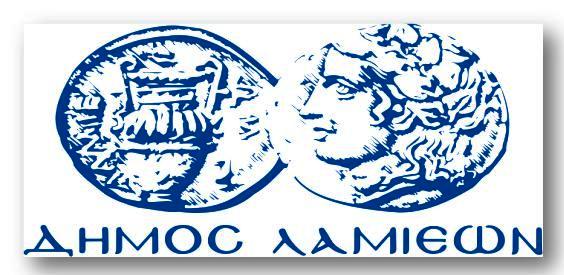 ΠΡΟΣ: ΜΜΕΔΗΜΟΣ ΛΑΜΙΕΩΝΓραφείου Τύπου& ΕπικοινωνίαςΛαμία, 26/10/2017